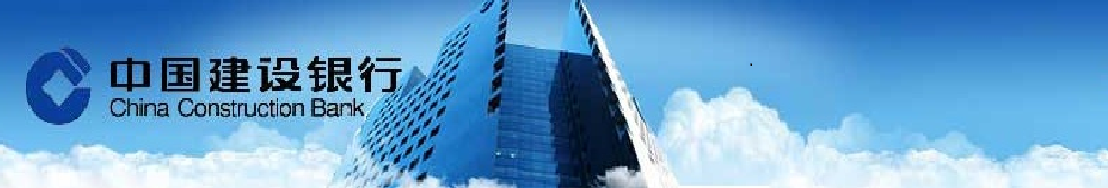 美國眾議院週四以217比213票的微弱多數通過了共和黨的醫保議案，推翻奧巴馬醫保計畫，總統特朗普暫時贏得了勝利。法國大選中間派獨立候選人馬克龍週四似乎鞏固了對極右翼候選人勒龐的領先幅度。在週三晚間舉行的大選電視辯論會結束後，馬克龍較被看好勝選。外匯市場    台幣兌美元週四連續第二日微收跌。美聯儲一如預期維持利率不變，並強調美國就業市場強勁，帶動美國6月升息預期增溫，支撐美元走勢回穩，且午後外資偏向匯出，帶動台幣隨韓元等亞幣趨弱盤整。盤中有外資進行FIXING(定價)交易引領台幣區間偏跌，且午後外資美元買需轉趨明顯，使短線漲多的台幣略見回檔壓力，惟部分出口商在台幣貶破30.100後拋匯意願提高，略有收斂台幣跌幅，後續關注外資進一步動向。預估今日成交區間在30.100～30.200。貨幣市場　　台灣銀行間短率周四穩於低位。目前仍在提存期初，資金充裕且銀行調度餘裕很大，拆款利率稍向低位靠攏。若短期資金仍多，不排除拆款利率還有走低空間。人民幣市場部分，隔夜價格在3.30-4.30，一年天期cnh swap落在 1,910 -2,000。債券市場    週三美國公佈4月ADP就業報告大致持平，但ISM非製造業指數好於預期由55.2上揚至57.5，市場預估55.8，雖然美國經濟第一季出現放緩跡象，凌晨FOMC會議聲明仍樂端看待美國經濟，終場10年期美債利率上揚3.8bps收2.318%；30年期利率下滑0.1bps收2.968%，今日市場關注美國工廠訂單，短線10年券預估維持於2.30%上下震盪整理。期貨市場    人民幣兌美元即期週四波動區間狹窄。隔夜美聯儲議息決議推升美元指數，昨日中間價雖創出三周新低，但明顯強於市場估算區間，監管層料對中間價定價啟動過濾機制，以向市場傳遞穩定匯率預期，短期匯價料無明顯變化。隔夜美指反彈，但離岸CNH即期匯價和在岸表現極為一致，經歷假期之後離岸人民幣流動性再度收緊，隔夜拆息升至一個月高點，這明顯限制了離岸做空人民幣衝動。本周法國大選投票結束，歐元強勢或告一段落，但美元能否重啟強勢，要看市場對後續的升息預期。換匯點一個月小幅回落至253(-12)，一年期則走高至1945(+20)。人民幣匯率期貨市場週四成交量放大為1789口，約當金額0.7426億美元，留倉口數2,898口，約當留倉金額1.1028億美金。Economic Data免責聲明本研究報告僅供本公司特定客戶參考。客戶進行投資決策時，應審慎考量本身之需求、投資風險及風險承壓度，並就投資結果自行負責，本公司不作任何獲利保證，亦不就投資損害負任何法律責任。本研究報告內容取材自本公司認可之來源，但不保證其完整性及精確性、該報告所載財務資料、預估及意見，係本公司於特定日期就現有資訊所作之專業判斷，嗣後變更時，本公司將不做預告或更新；本研究報告內容僅供參考，未盡完善之處，本公司恕不負責。除經本公司同意，不得將本研究報告內容複製、轉載或以其他方式提供予其他第三人。FXLastHighLowUSD/TWD30.1430.14430.03USD/CNY6.89896.89866.8915USD/CNH6.89266.89786.8912USD/JPY112.46113.05112.32EUR/USD1.09851.09871.0875AUD/USD0.74090.7430.7383Interest RateInterest RateLastChgTW O/NTW O/N0.170TAIBOR 3MTAIBOR 3M0.65822-0.00011CNT TAIBOR 3MCNT TAIBOR 3M4.86070.0727CNT TAIBOR 1YCNT TAIBOR 1Y4.68730.0706TW IRS 3YTW IRS 3Y0.82350.0037TW IRS 5YTW IRS 5Y1.040.015TW 5Y BONDTW 5Y BOND0.8150.0095TW 10Y BONDTW 10Y BOND1.15060.012SHIBOR O/NSHIBOR O/N2.85060.0055SHIBOR 1MSHIBOR 1M4.04360.0075SHIBOR 3MSHIBOR 3M4.34760.0167CN 7Y BONDCN 7Y BOND3.5950.079CN 10Y BONDCN 10Y BOND3.580.048USD LIBOR O/NUSD LIBOR O/N0.927220.00055USD LIBOR 3MUSD LIBOR 3M1.17122-0.0025USD 10Y BONDUSD 10Y BOND2.3180.0738USD 30Y BONDUSD 30Y BOND2.96810.0294CommodityCommodityLastChgBRENTBRENT48.38-2.32WTIWTI45.52-2.22GOLDGOLD1228.16-10.08StockStockLastChgDow JonesDow Jones20951.47-6.43NasdaqNasdaq6075.3372.787S&P 500S&P 5002389.521.39DAXDAX12647.78119.94SSEASSEA3283.1940HISHIS24602.02-94.11TAIEXTAIEX9967.6412.31Nikkei 225Nikkei 22519310.52113.78KOSPIKOSPI2219.6714.23Source: BloombergSource: BloombergSource: BloombergSource: BloombergDate CountryEventPeriodSurveyActualPrior05/04USFOMC利率決策(上限)3-May1.00%1.00%1.00%05/04USFOMC利率決策(下限)3-May0.75%0.75%0.75%05/04CH財新中國綜合採購經理人指數Apr--51.252.105/04CH財新中國服務業採購經理人指數Apr--51.552.205/04US貿易收支Mar-$44.5b-$43.7b-$43.6b05/04US非農業生產力1Q P-0.10%-0.60%1.30%05/04US單位勞工成本1Q P2.70%3.00%1.70%05/04US首次申請失業救濟金人數29-Apr248k238k257k05/04US連續申請失業救濟金人數22-Apr1990k1964k1988k05/04US工廠訂單Mar0.40%0.20%1.00%05/04US工廠訂單(運輸除外)Mar---0.30%0.40%05/04US耐久財訂單Mar F0.70%0.90%0.70%05/04US耐久財(運輸除外)Mar F--0.00%-0.20%05/04US資本財新訂單非國防(飛機除外)Mar F--0.50%0.20%05/05TACPI(年比)Apr0.50%0.12%0.18%05/05TAWPI(年比)Apr1.57%1.12%1.84%05/05TA外匯存底Apr----$437.53b05/05US非農業就業人口變動Apr190k--98k05/05US失業率Apr4.60%--4.50%05/05US平均時薪(月比)Apr0.30%--0.20%05/05US平均時薪(年比)Apr2.70%--2.70%05/05US勞動參與率Apr----63.00%